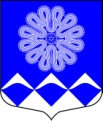 РОССИЙСКАЯ ФЕДЕРАЦИЯАДМИНИСТРАЦИЯ МУНИЦИПАЛЬНОГО ОБРАЗОВАНИЯПЧЕВСКОЕ СЕЛЬСКОЕ ПОСЕЛЕНИЕКИРИШСКОГО МУНИЦИПАЛЬНОГО РАЙОНА ЛЕНИНГРАДСКОЙ ОБЛАСТИПОСТАНОВЛЕНИЕот   27 ноября 2017  года		                                                            №  118	 Во исполнение постановления Правительства Ленинградской области от 29.12.2007  № 352 «Об утверждении Правил охраны жизни людей на водных объектах Ленинградской области», решения комиссий по предупреждению и ликвидации чрезвычайных ситуаций и обеспечению пожарной безопасности Правительства Ленинградской области от 19.10.2017 протокол № 4, постановления администрации муниципального образования Киришский муниципальный район Ленинградской области от 22.11.2017       № 2815, в целях обеспечения безопасности людей на водных объектах, расположенных на территории муниципального образования Пчевское сельское поселение Киришского муниципального района Ленинградской области, Администрация Пчевского сельского поселенияПОСТАНОВЛЕТ:	1. Запретить с 1 декабря 2017 года в период становления и разрушения ледового покрытия выход граждан на ледовое покрытие водных объектов, расположенных на территории муниципального образования Пчевское сельское поселение Киришского муниципального района Ленинградской области.	2. Запретить с 1 декабря 2017 года выезд автотранспортных средств на ледовое покрытие водных объектов, расположенных на территории муниципального образования Пчевское сельское поселение Киришского муниципального района Ленинградской области, за исключением выезда транспортных средств специализированных спасательных служб при оказании помощи терпящим бедствие на воде с соблюдением мер безопасности.3. Информировать население о временном запрете через средства массовой информации и посредством объявлений на информационных стендах населенных пунктов.4. МП «Пчевский ККП» организовать выставление аншлагов с информацией о запрете выезда автотранспорта и выхода граждан на ледовое покрытие.5. Разместить настоящее постановление на сайте администрации. 	6. Контроль за исполнением постановления оставляю за собой.Глава администрации				                                   Д.Н.ЛевашовО запрете выхода граждан и выезда автотранспортных средств на ледовое покрытие водных объектов, расположенных на территории  муниципального образования Пчевское сельское поселение Киришского муниципального района Ленинградской области, в зимний период 2017-2018 годов